ПРОЕКТвнесен Главой Тутаевского муниципального района Д.Р. Юнусовым________________________                          (подпись)«___» _______________2020 годОб утверждении перечня имущества, подлежащего передаче из собственности Тутаевского муниципального района всобственность Ярославской областиВ  соответствии с Федеральными законами от 06.10.2003 №131-ФЗ «Об общих принципах организации местного самоуправления в Российской Федерации», от 22.08.2004 № 122-ФЗ «О внесении изменений в законодательные акты Российской Федерации и признании утратившими силу некоторых законодательных актов Российской Федерации в связи с принятием Федеральных законов «О внесении изменений и дополнений в Федеральный закон «Об общих принципах организации законодательных (представительных) и исполнительных органов государственной власти субъектов Российской Федерации» и «Об общих принципах организации местного самоуправления в Российской Федерации», Законом Ярославской области  от  08.02.2008  № 7-з «О  порядке  разграничения  муниципального  имущества», с учетом письма Департамента имущественных и земельных отношений Ярославской области от 17.02.2020 № ИХ.28-1327/20,   Муниципальный Совет Тутаевского муниципального  районаРЕШИЛ:1. Утвердить перечень имущества, подлежащего передаче из собственности Тутаевского муниципального района в собственность Ярославской области, согласно приложению к настоящему решению.22. Контроль за исполнением настоящего решения возложить на постоянную комиссию Муниципального Совета Тутаевского муниципального района по экономической политике и вопросам местного самоуправления (Кулаков П.Н.).3. Настоящее решение вступает в силу со дня  его подписания.Председатель Муниципального СоветаТутаевского муниципального района				М.А. Ванюшкин                                                                 ЛИСТ СОГЛАСОВАНИЯк решению Муниципального Совета Тутаевского муниципального района «Об утверждении перечня имущества, подлежащего передаче из собственностиТутаевского муниципального района в собственность Ярославской области»Электронная копия сдана                            ______________  «____» _________2020 года04-30Специальные отметки (НПА/ПА) _______________Рассылка:ДМИ АТМРПриложение к решению Муниципального СоветаТутаевского муниципального районаот _________________ № _______Перечень имущества, подлежащего передачепередаче из собственности Тутаевского муниципального района в собственность Ярославской области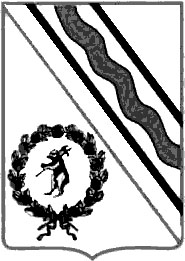 Муниципальный СоветТутаевского муниципального районаРЕШЕНИЕот___________________ № ____-пг. ТутаевДолжность, Ф.И.О.,исполнителя и согласующих лицДата и время получения документаДата и время согласования (отказа в согласовании)Личная подпись, расшифровка (с пометкой «Согласовано», «Отказ в согласовании»)ЗамечанияВедущий специалист отдела муниципального имущества ДМИ Администрации ТМР Т.Ю. Дандова Главный специалистОМИ ДМИ АТМРЕ.С. ТаракановаЗам. Главы АТМР по имущественным вопросам – директора ДМИ АТМР            А.В. ИзрайлеваНачальник юриди-ческого отдела                     административно-правового управле-ния Администрации ТМР В.В. Коннов      Управляющий делами  АТМР                                     С.В. БалясниковаПервый заместитель Главы Администрации ТМР                                     М.К. Новикова№ п/пНаименование объекта недвижимостиИнвентарный номерБалансовая стоимость, руб.1.Сплит-система Polair Sm 232 SF47360031199130,00